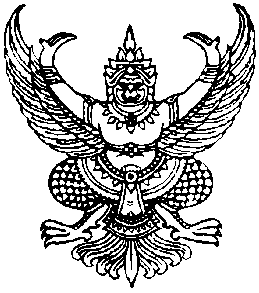 ประกาศองค์การบริหารส่วนตำบลกำแพงเซาเรื่อง รายงานผลการจัดซื้อจัดจ้างหรือการจัดหาพัสดุประจำปี 2564--------------------------------	องค์การบริหารส่วนตำบลกำแพงเซา  ได้จัดทำรายงานผลการจัดซื้อจัดจ้างหรือการจัดหาพัสดุประจำปี 2564 เพื่อให้สอดคล้องและเป็นไปตามแผนปฏิบัติการจัดซื้อจัดจ้างของปีงบประมาณ 2563 ดังนั้นเพื่อปฏิบัติตามประกาศดังกล่าวและเพื่อให้การจัดซื้อจัดจ้างเป็นไปด้วยความโปร่งใสแลตรวจสอบ ได้องค์การบริหารส่วนตำบลกำแพงเซา    จึงขอประกาศสรุปผลการดำเนินการจัดซื้อจัดจ้างประจำปี 2564 รายละเอียดตามเอกสารแนบท้ายประกาศ		ทั้งนี้ ตั้งแต่วันที่    10  พฤศจิกายน  พ.ศ. 2564 เป็นต้นไป			ประกาศ   วันที่   10  พฤศจิกายน  พ.ศ. 2564บัณฑิตย์   ธานมาศ(นายบัณฑิตย์   ธานมาศ) รองปลัดองค์การบริหารส่วนตำบล รักษาราชการแทนปลัดองค์การบริหารส่วนตำบลกำแพงเซา ปฏิบัติหน้าที่นายกองค์การบริหารส่วนตำบลกำแพงเซารายงานผลการจัดซื้อจัดจ้างหรือการจัดหาพัสดุประจำปี 2564ขององค์การบริหารส่วนตำบลกำแพงเซา อำเภอเมือง  จังหวัดนครศรีธรรมราช-2--3--4--5--6-สรุปผลจัดซื้อจัดจ้างในปีงบประมาณ พ.ศ. 2564 จำนวน  83 โครงการ รวมเป็นเงินทั้งสิ้น 21,388,300  รวมวงเงินในการจัดซื้อจัดจ้าง 21,352,300  สามารถคิดร้อยละของการประหยัดงบประมาณจำแนกตามวิธีการจัดซื้อจัดจ้าง ประจำปีงบประมาณ 2564 		= งบประมาณที่ประหยัดจากการสอบราคาทั้งหมดx100	                                    งบประมาณทั้งหมดที่สอบราคา			= 36,000x100			    21,388,300			= 0.17ปัญหาและอุปสรรคในการจัดซื้อจัดจ้างปัญหาเรื่องระยะเวลาในการดำเนินงานให้การจัดซื้อจัดจ้างเร่งด่วน กระชั้นชิด ส่งผลให้เกดความเสี่ยงที่จะเกิดข้อผิดพลาดในการดำเนินงานได้การสืบราคากลางจากผู้มีอาชีพอาจใช้เวลานาน เนื่องจากบางโครงการต้องรอการสืบราคาจากหลายแหล่งข้อมูลข้อกฏหมาย ระเบียบ หนังสือสั่งการ มีการเปลี่ยนแปลงอยู่เสมอ ทำให้เกิดความไม่เข้าใจอย่างชัดเจน         ลงชื่อ  ปริยภัทร  นิจนารถ  ผู้รายงาน								       (นางปริยภัทร  นิจนารถ)							      ตำแหน่ง นักวิชาการพัสดุชำนาญการวันที่  10 พฤศจิกายน  2564หมวดที่ดินและสิ่งก่อสร้างหมวดที่ดินและสิ่งก่อสร้างหมวดที่ดินและสิ่งก่อสร้างหมวดที่ดินและสิ่งก่อสร้างหมวดที่ดินและสิ่งก่อสร้างหมวดที่ดินและสิ่งก่อสร้างหมวดที่ดินและสิ่งก่อสร้างหมวดที่ดินและสิ่งก่อสร้างลำดับที่แผนงาน/โครงการประเภทการจัดซื้อ/จัดจ้างงบประมาณที่ได้รับงบประมาณที่จัดซื้อ/จัดจ้างประหยัดงบประมาณคิดเป็นร้อยละหมายเหตุ๑.โครงการซ่อมแซมถนน คลส.สายยูงทอง – ต.ท่าดี ม.7จ้าง344,500344,000500 -๒.โครงการซ่อมแซมถนน คสล.สายสวนอุทัย – ต.ท่าดี ม.7จ้าง341,700341,0007000.22๓.โครงการปรับปรุงถนนหินคลุกสายซอยตาเงิน หมู่ที่ 4จ้าง131,000131,000 -0.25๔.โครงการซ่อมแซมถนน คสล.สายต้นมะขาม ม.5จ้าง199,700199,700-0.41๕.โครงการซ่อมแซมทางถนนสายบ้าน อบต.ทรงเกียรติ์ ม.1จ้าง67,00067,000 -0.27๖.โครงการซ่อมแซมถนน คสล.สายวันดี หมู่ที่ 1จ้าง151,500151,0005000.17๗.โครงการซ่อมแซมถนนภายในหมู่บ้าน หมู่ที่ 2จ้าง282,600282,0006000.22๘.โครงการซ่อมแซมทางถนนสายย่านซื่อ ล่าง หมู่ที่ 3จ้าง93,50093,500-0.25๙.โครงการปรับปรุงถนนสายต้นหว้า – วังสาย ม.4จ้าง131,000131,000-2.410.โครงการปรับปรุงถนนหินคลุกสายธรรมชาติ ม.4จ้าง168,000168,000-2.411.โครงการปรับปรุงถนนหินคลุกสายนาบิ้งเดี่ยว-เขตตำบลขุนทะเล ม.4จ้าง84,00084,000-2.412.โครงการปรับปรุงถนนนาวา – นาชัน  หมู่ที่ 4จ้าง44,50044,500-2.413.โครงการปรับปรุงถนนสายยุทธไชย – ธรรมชาติ ม.4จ้าง131,000131,000-2.414.โครงการปรับปรุงถนนสายสวนพล หมู่ที่ 1จ้าง235,800235,800-2.415.โครงการปรับปรุงถนนสายร่วมคิด หมู่ที่ 1จ้าง107,000107,000-2.416.โครงการปรับปรุงถนนสายอินทนิน – ต.ขุนทะเล ม.8จ้าง246,000246,000-2.417.โครงการซ่อมแซมไหล่ทาง คสล.สายบ้านกลาง ม.6จ้าง31,90031,900-2.4หมวดที่ดินและสิ่งก่อสร้างหมวดที่ดินและสิ่งก่อสร้างหมวดที่ดินและสิ่งก่อสร้างหมวดที่ดินและสิ่งก่อสร้างหมวดที่ดินและสิ่งก่อสร้างหมวดที่ดินและสิ่งก่อสร้างหมวดที่ดินและสิ่งก่อสร้างหมวดที่ดินและสิ่งก่อสร้างลำดับที่แผนงาน/โครงการประเภทการจัดซื้อ/จัดจ้างงบประมาณที่ได้รับงบประมาณที่จัดซื้อ/จัดจ้างประหยัดงบประมาณคิดเป็นร้อยละหมายเหตุ18.โครงการซ่อมแซมไหล่ทางถนนแอสฟัลท์ติกคอนกรีตสายนายอ – ศาลาสังกะสี หมู่ที่ 8จ้าง72,70072,700-019.โครงการปรับปรุงถนนสายไสขาม หมู่ที่ 9จ้าง243,000243,000-020.โครงการปรับปรุงถนนสายซอยประชาอุทิศ หมู่ที่ 9จ้าง168,000168,000 -021.โครงการปรับปรุงถนนสายห้วยท้ายนา หมู่ที่ 9จ้าง187,000187,000-022.โครงการปรับปรุงถนนสายศรีสุวรรณ  หมู่ที่ 9จ้าง131,000131,000 -023.โครงการปรับปรุงถนนสายเลียบคลองหยวด หมู่ที่ 9จ้าง52,00052,000 -024.โครงการปรับปรุงถนนสายแพงเซา 1 หมู่ที่ 5จ้าง205,500205,500 -025.โครงการปรับปรุงถนนสายแพงเซา 2 หมู่ที่ 5จ้าง149,500149,500-026.โครงการปรับปรุงถนนสายคดศอก – หนองตอ หมู่ที่ 4จ้าง159,000159,000-027.โครงการปรับปรุงถนนหินคลุกถนนสายต้นหว้า หมู่ที่ 8จ้าง65,50065,500-028.โครงการปรับปรุงถนนทางถนนสายกอพร้าว – ต.นาสาร หมู่ที่ 9จ้าง82,00082,000-029.โครงการปรับปรุงถนนธรรมรงค์พัฒนา – ประชาอุทิศ ม.9จ้าง74,50074,500-030.โครงการปรับปรุงถนนสายอินทนิน – ต.ขุนทะเล หมู่ที่ 8จ้าง136,500136,500-031.โครงการปรับปรุงถนนสายปลักแรด หมู่ที่ 8จ้าง93,50093,500-032.โครงการปรับปรุงถนนสายพัฒนา – ห้วยปราง หมู่ที่ 7จ้าง149,500107,000-033.โครงการปรับปรุงถนนสายผช.ปุ้น – ต.ท่าดีจ้าง205,500205,500-034.โครงการวางท่อระบายน้ำ คสล.  บริเวณจุดเสี่ยงสายนายอ – ศาลาสังกะสี หมู่ที่8จ้าง497,800497,000-0หมวดที่ดินและสิ่งก่อสร้างหมวดที่ดินและสิ่งก่อสร้างหมวดที่ดินและสิ่งก่อสร้างหมวดที่ดินและสิ่งก่อสร้างหมวดที่ดินและสิ่งก่อสร้างหมวดที่ดินและสิ่งก่อสร้างหมวดที่ดินและสิ่งก่อสร้างหมวดที่ดินและสิ่งก่อสร้างลำดับที่แผนงาน/โครงการประเภทการจัดซื้อ/จัดจ้างงบประมาณที่ได้รับงบประมาณที่จัดซื้อ/จัดจ้างประหยัดงบประมาณคิดเป็นร้อยละหมายเหตุ35.โครงการวางท่อระบายน้ำ คสล.  บริเวณจุดเสี่ยงสายบ้านกลาง หมู่ที่ 6จ้าง493,700493,700-036.โครงการก่อสร้างถนน คสล.สายป่าบอน หมู่ที่ 3จ้าง492,500492,000-037.โครงการซ่อมแซมถนน คสล.สายอินทนิน – ขุนทะเล หมู่ที่ 8จ้าง486,000486,000 -038.โครงการซ่อมแซมถนน คสล.สายสวนพลใน – สวนตอ หมู่ที่ 1จ้าง486,000486,000-039.โครงการซ่อมแซมถนน คสล.ไสขาม – วังสาย หมู่ที่ 4จ้าง492,500492,0005000.1040.โครงการซ่อมแซมถนน คสล.หนองคล้า – เกาะทวด หมู่ที่ 5จ้าง485,600485,0006000.1241.โครงการซ่อมสร้างผิวจราจรแอสฟัลท์ติกคอนกรีตผสมยางพาราถนนสายนาโหนดตก หมู่ที่ 2จ้าง498,400498,0004000.0842โครงการซ่อมสร้างผิวจราจรแอสฟัลท์ติกคอนกรีตผสมยางพาราถนนสายสวนประ หมู่ที่ 6จ้าง498,400498,0004000.0843.โครงการก่อสร้างถนน คสล.สายสวนพลใน – สวนตอ หมู่ที่ 1จ้าง489,000488,0001,0000.2044.โครงการขยายเขตประปาสายศาลาสังกะสี – นายอ ม.8จ้าง74,80074,5003000.4045.โครงการปรับปรุงถนนหินคลุกสายหนองคล้า – โคกคายดำ หมู่ที่ 5จ้าง205,500205,0005000.2446.โครงการก่อสร้างถนน คสล.บ้านตาครอบ – ห้วยปราง 1 หมู่ที่ 7จ้าง493,200493,0002000.0447.โครงการก่อสร้างถนน คสล.สายอินทนิน – ต.ขุนทะเล หมู่ที่ 8จ้าง498,000498,000-048โครงการวางท่อระบายน้ำ คสล.สายบ้านกลาง – เหนือคลอง หมู่ที่ 6จ้าง498,900498,0009002.449โครงการวางท่อระบายน้ำ คสล.สายนายอ – สังกะสี หมู่ที่ 8จ้าง498,900498,0009000.1850.โครงการซ่อมสร้างผิวจราจรแอสฟัลท์ติกคอนกรีตผสมยางพาราสายท้าวราษฏร์ – ไชยมนตรี หมู่ที่ 3จ้าง496,800496,5003000.06หมวดที่ดินและสิ่งก่อสร้างหมวดที่ดินและสิ่งก่อสร้างหมวดที่ดินและสิ่งก่อสร้างหมวดที่ดินและสิ่งก่อสร้างหมวดที่ดินและสิ่งก่อสร้างหมวดที่ดินและสิ่งก่อสร้างหมวดที่ดินและสิ่งก่อสร้างหมวดที่ดินและสิ่งก่อสร้างลำดับที่แผนงาน/โครงการประเภทการจัดซื้อ/จัดจ้างงบประมาณที่ได้รับงบประมาณที่จัดซื้อ/จัดจ้างประหยัดงบประมาณคิดเป็นร้อยละหมายเหตุ51โครงการซ่อมสร้างผิวจราจรแอสฟัลท์ติกคอนกรีตผสมยางพาราสายศาลาชัน – นาโคกอิฐ หมู่ที่ 4จ้าง498,400496,5001,900 0.3852โครงการซ่อมสร้างผิวจราจรแอสฟัลท์ติกคอนกรีตผสมยางพาราสายหนองหงส์ – ห้วยเปียก  หมู่ที่ 9จ้าง498,400496,5001,9000.3853โครงการซ่อมสร้างผิวจราจรแอสฟัลท์ติกคอนกรีตผสมยางพาราสายแพงเซา – ต.ท่าดี  หมู่ที่ 5จ้าง498,400496,500 1,9000.3854โครงการซ่อมสร้างผิวจราจรแอสฟัลท์ติกคอนกรีตผสมยางพาราสายศูนย์สาธิต – ไชยมนตรี หมู่ที่ 1จ้าง498,400496,5001,9000.3855โครงการก่อสร้างถนน คสล.สายบูรณะ 3 หมู่ที่ 9จ้าง490,700490,0007000.1456โครงการก่อสร้างถนน คสล.สายนาชุมเห็ดหมู่ที่ 9จ้าง492,000491,0001,0000.2057โครงการก่อสร้างถนน คสล.สายธำรงค์พัฒนา – คลองหยวด หมู่ที่ 9จ้าง492,000491,0001,0000.2058โครงการก่อสร้างถนน คสล.สายเกาะทวด – นาดอน หมู่ที่ 5จ้าง492,000491,0001,0000.2059โครงการก่อสร้างถนน คสล.สายนา
โหนดตก หมู่ที่ 2จ้าง419,600419,0006000.1460โครงการก่อสร้างท่อเหลี่ยม คสล.สายในหยวด – วังแพ หมู่ที่ 8จ้าง280,500280,0005000.1761โครงการบุกเบิกถนนสายนาชุมเห็ด – นายางโพรง หมู่ที่ 3จ้าง497,800497,0008000.1661โครงการบุกเบิกถนนสายสวนอุทัย หมู่ที่ 7จ้าง207,600206,0001,6000.7762โครงการบุกเบิกถนนสายต้นหว้า 1 หมู่ที่ 8จ้าง204,300201,0003,3001.6263โครงการปรับปรุงถนนหินคลุกสายซอยร่วมใจ หมู่ที่ 1จ้าง86,60086,0006000.6964โครงการปรับปรุงถนนหินคลุกสายห้วยปรางออก หมู่ที่ 7 – สงวนพัฒนา หมู่ที่ 5จ้าง96,00095,0001,0001.04หมวดที่ดินและสิ่งก่อสร้างหมวดที่ดินและสิ่งก่อสร้างหมวดที่ดินและสิ่งก่อสร้างหมวดที่ดินและสิ่งก่อสร้างหมวดที่ดินและสิ่งก่อสร้างหมวดที่ดินและสิ่งก่อสร้างหมวดที่ดินและสิ่งก่อสร้างหมวดที่ดินและสิ่งก่อสร้างลำดับที่แผนงาน/โครงการประเภทการจัดซื้อ/จัดจ้างงบประมาณที่ได้รับงบประมาณที่จัดซื้อ/จัดจ้างประหยัดงบประมาณคิดเป็นร้อยละหมายเหตุ65โครงการปรับปรุงถนนหินคลุกสายนาโหนดตก – โคกคายดำ  หมู่ที่ 2จ้าง42,00042,000- 066โครงการบุกเบิกซอยลำเพ็ง หมู่ที่ 1จ้าง25,00025,000-067โครงการก่อสร้างท่อเหลี่ยม คสล.ภายในหมู่บ้าน (สวนพล – ชลประทาน) หมู่ที่ 1จ้าง178,700178,0007000.3968โครงการปรับปรุงถนนหินคลุกสายแพงเซา 3 หมู่ที่ 5จ้าง58,20057,0001,2002.0669โครงการปรับปรุงถนนหินคลุกสายสวนอุทัย หมู่ที่ 7จ้าง62,00061,000-070โครงการก่อสร้างท่อเหลี่ยม คสล.สายห้วยเปียก – คลองหยวด  หมู่ที่ 9จ้าง280,500280,0005000.1871โครงการก่อสร้างท่อเหลี่ยม คสล.สายนาวา – นาชัน  หมู่ที่ 4จ้าง291,000291,000-072โครงการก่อสร้างถนน คสล.สายห้วยเฒ่านาค หมู่ที่ 2จ้าง489,000488,0001,0000.2073โครงการขุดเจาะบ่อน้ำบาดาลประปา หมู่ที่ 9 หนองหงส์จ้าง275,800274,0001,8000.6574โครงการขุดเจาะบ่อน้ำบาดาลประปา หมู่ที่ 2 บ้านนาโหนดจ้าง275,800274,0001,8000.6575โครงการก่อสร้างถนน คสล.สายต้นหว้า – วังสาย หมู่ที่ 4จ้าง489,000489,000-076โครงการซ่อมแซมไหล่ทางถนน คสล.สายสวนตอจ้าง41,50041,0005001.2077โครงการก่อสร้างถนน คสล.สายหนองคล้า – เกาะทวด หมู่ที่ 5จ้าง477,500477,0005000.1078โครงการซ่อมแซมถนนหินคลุกสายต้นแซะ  ม.7จ้าง28,80028,800-079โครงการซ่อมแซมถนนหินคลุกสายท่อลอดจ้าง40,50040,500-080โครงการซ่อมแซมถนนหินคลุกสายปากป้าย – นาโอน หมู่ที่ 7จ้าง134,000134,000-081โครงการซ่อมแซมถนนหินคลุกสายตาครอบ – ห้วยปรางตก ม.7จ้าง24,90024,900-082โครงการซ่อมแซมถนนหินคลุกท้าวราษฎร์ – ไชยมนตรีจ้าง140,000140,000-0หมวดที่ดินและสิ่งก่อสร้างหมวดที่ดินและสิ่งก่อสร้างหมวดที่ดินและสิ่งก่อสร้างหมวดที่ดินและสิ่งก่อสร้างหมวดที่ดินและสิ่งก่อสร้างหมวดที่ดินและสิ่งก่อสร้างหมวดที่ดินและสิ่งก่อสร้างหมวดที่ดินและสิ่งก่อสร้างลำดับที่แผนงาน/โครงการประเภทการจัดซื้อ/จัดจ้างงบประมาณที่ได้รับงบประมาณที่จัดซื้อ/จัดจ้างประหยัดงบประมาณคิดเป็นร้อยละหมายเหตุ83โครงการซ่อมแซมถนนหินคลุกสายหัวหรั่ง หมู่ที่ 3จ้าง109,000109,000-0รวมงบประมาณทั้งสิ้นรวมงบประมาณทั้งสิ้น21,388,30021,352,30036,0000.17